Publicado en Barcelona el 05/11/2018 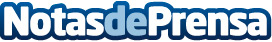 Santi Navarro y Pedrito López logran el subcampeonato en T3 del FIA Cross Country Rally WorldEl próximo reto de Santi Navarro ha cambiado, ahora pasa a ser el Team Manager de la estructura FN Speed Team, que en estos momentos está preparando el Dakar 2019Datos de contacto:e-deon.netComunicación · Diseño · Marketing931929647Nota de prensa publicada en: https://www.notasdeprensa.es/santi-navarro-y-pedrito-lopez-logran-el_1 Categorias: Internacional Automovilismo Otros deportes Industria Automotriz http://www.notasdeprensa.es